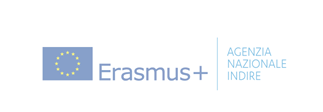 REPORT  Progetto:  “roBOT classes per una didattica inclusiva e compensativa basata sul                          bilinguismo e sull’utilizzo dei Tablet”FIRST  MOBILITY:Course: Introduction to iPads in Maths Teaching at High Schools, Cloud Computing, Wolfram Cloud - Mathematica in the Classroom, Examples for Teaching and Learning Mathematics on Functions, Differentiation, Integration, Linear Algebra and Statistics.Presso University of Graz, Institute for Mathematics and Scientific Computing, Center of Education, Heinrichstrasse 36, 8010 Graz                                                                         Date  di inizio e fine del periodo di mobilità: 5/09- 12/09  2015Docente: Prof. Calandra Angela N.
      Programma dettagliato del periodo di mobilità:  1 ° giorno
7:00    Viaggio   Caserta – Graz 

20:00   Cena di benvenuto

2 ° giorno

9:00 Tour attraverso Graz

13:00  Pranzo

14:00  I corsisti si presentano

15:00  Presentazione del corso
16:30  Domande e chiarimenti



3 ° giorno

9:00-11:30 Installazione app PrintCentral, app OneDrive, app One Note.11:30-13:00 Esercitazioni con le app installate: cosa sono, a che servono, come si utilizzano.

13:00-14:00 Pranzo

14:00-17:00  la connessione a servizi cloud, la lettura, la modifica dei file PDF.
Come condividere, distribuire test e compiti a casa.

4 ° giorno

9:00-11:30 Installazione app OfficeLens, Safari, Desmos

11:30-13:00 Esercitazioni con le app installate: cosa sono, a che servono, come si utilizzano.
13:00-14:00 Pranzo

14:00-17:00 app Edmodo come una piattaforma di apprendimento, creazione di una classe, distribuzione di file.

5 ° giorno

9:00-11:30 app GeoGebra, app WolframAlpha, Web sites S.O.S. Math e Math Planet

11:30-13:00 Esercitazioni con le app presentate: funzioni, calcolo differenziale, integrali, statistica.

13:00-14:00 Pranzo

14:00-17:00  web site Khan Academy, Coursera



6 ° giorno

9:00-11:30 iPad teaching methods: blended learning, flipped classroom
11:30-13:00 Web tool: Screen Cast for recording

13:00-14:00 Pranzo

14:00-17:00 Apps for creating own material: ShowMe, Educreation, Doceri

7 ° giorno

9:00-11:30 Workshop su tutte le applicazioni

11:30-13:00 I partecipanti preparano una breve introduzione a una lezione con Wolfram o GeoGebra


13:00-14:00 Pranzo

14:00-17:00 I partecipanti presentano la loro introduzione

Valutazione del corso e  conclusione, presentazione di eTwinning, verifica di possibili collaborazioni in Erasmus + tra i partecipanti del corso, scambi di contatti, saluti.


8 ° giorno           7:00  Viaggio    Graz - Caserta
       Sitografiahttps://www.coursera.org/https://doceri.com/https://www.educreations.com/www.geogebra.org/https://it.khanacademy.org/http://www.mathplanet.com/http://www.screencast.com/www.showme.com/http://www.sosmath.com/https://www.wolframalpha.com/Foto…in giro per Graz…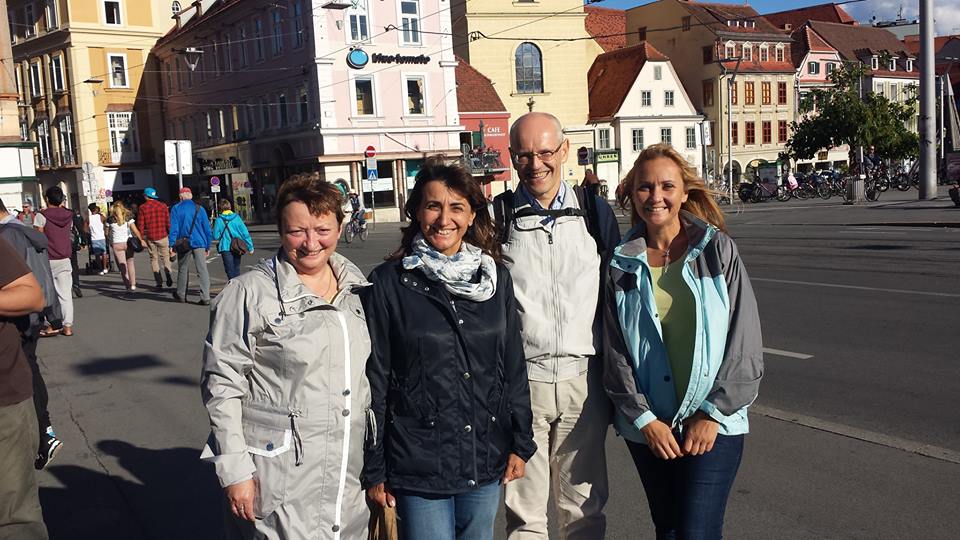 …la sede del corso…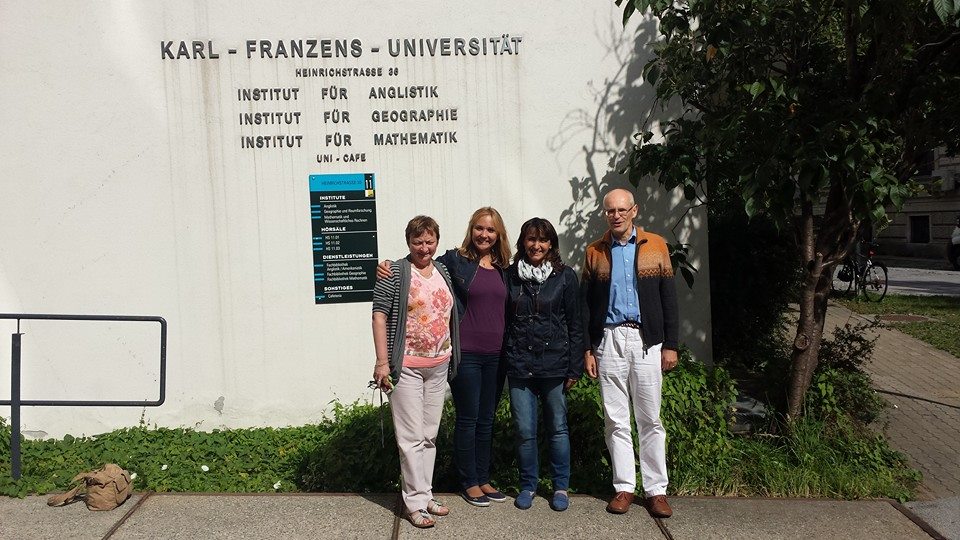 …in aula…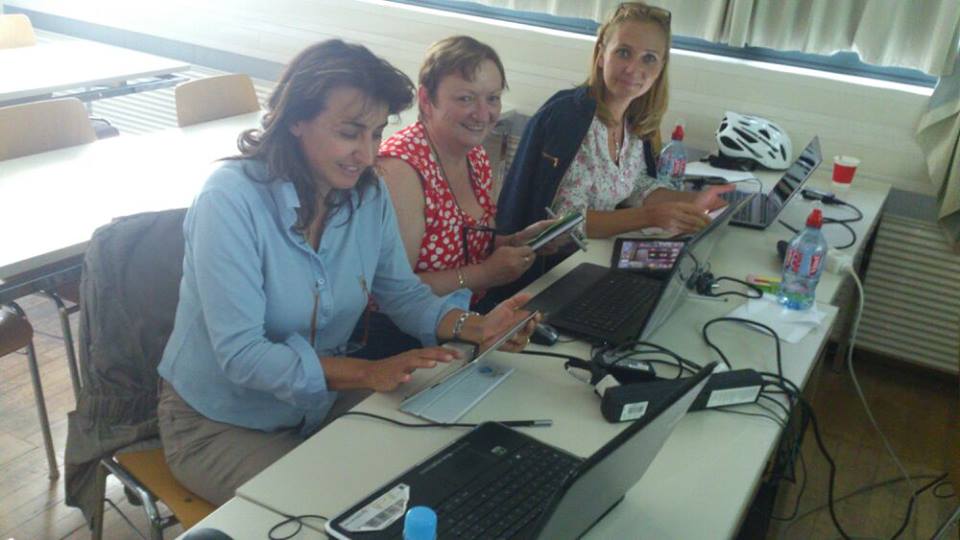 …e finalmente l’attestato del corso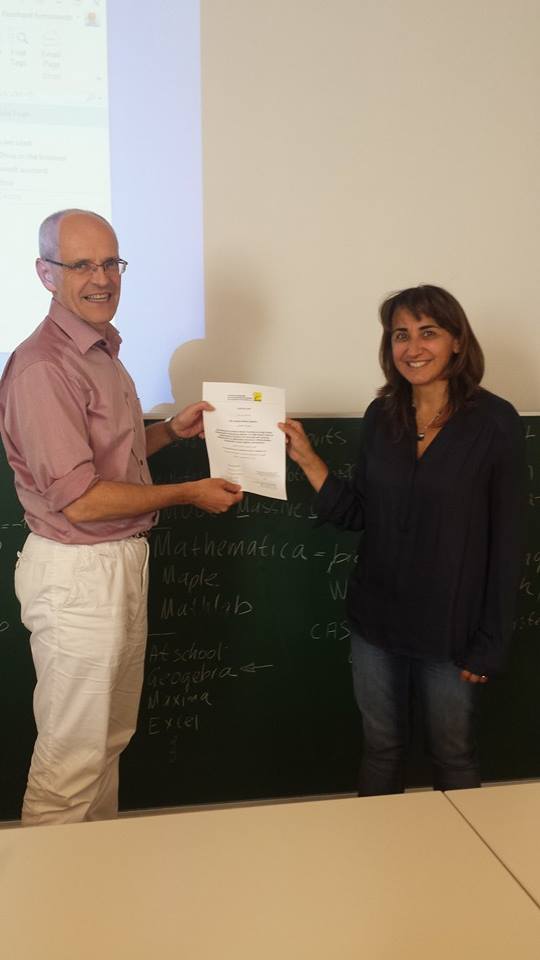 